United States History													Name:___________________________Unit 7 Mapping:  United States Imperialism										Date:_______________ Period:______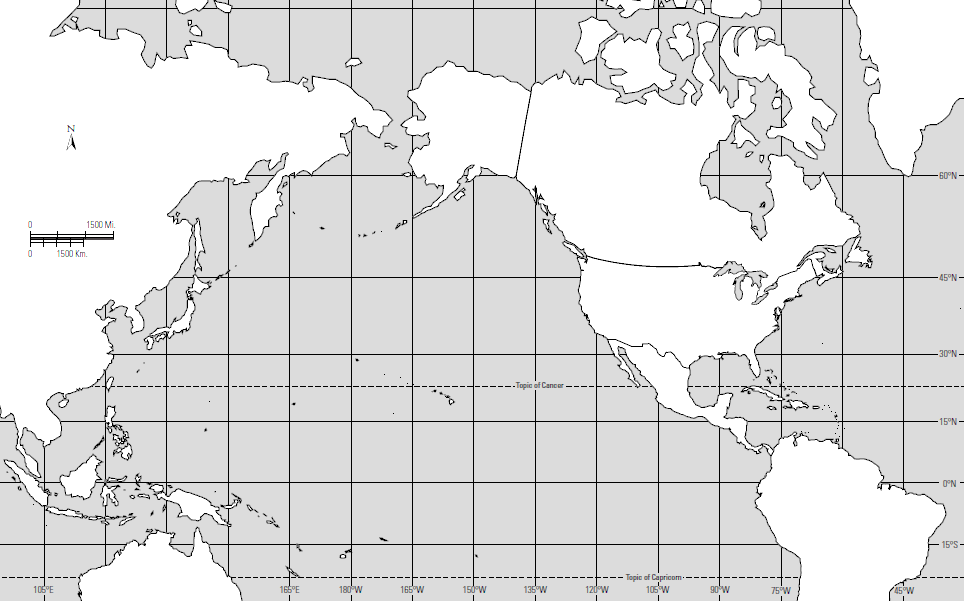 